How to sign upGo to http://www.squadintouch.co.uk/Click on the sign up / sign in button and then click Sign in or join us for free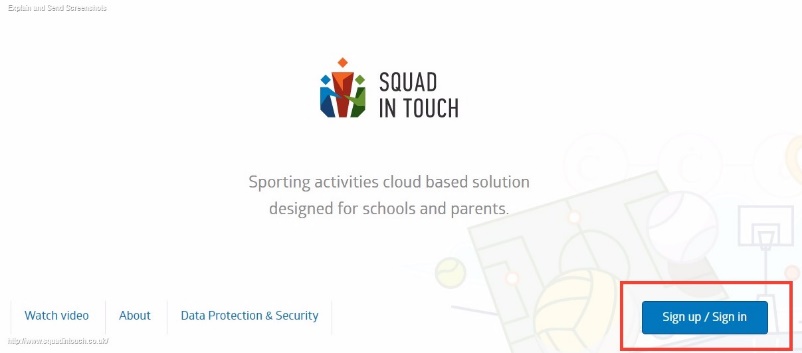 Then input all the correct information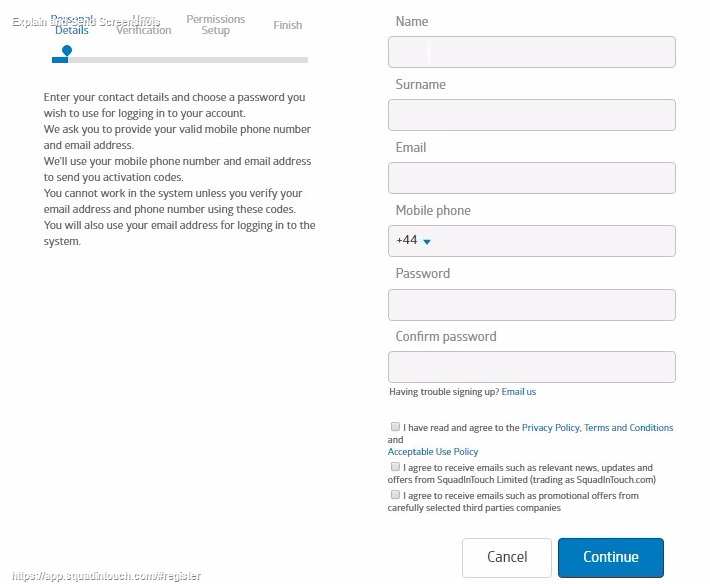 Once you have entered all of the correct information, you will receive a text and email notification to verify your identityIf you don’t receive one, let a member of the Squad In Touch support team know. support@squadintouch.co.uk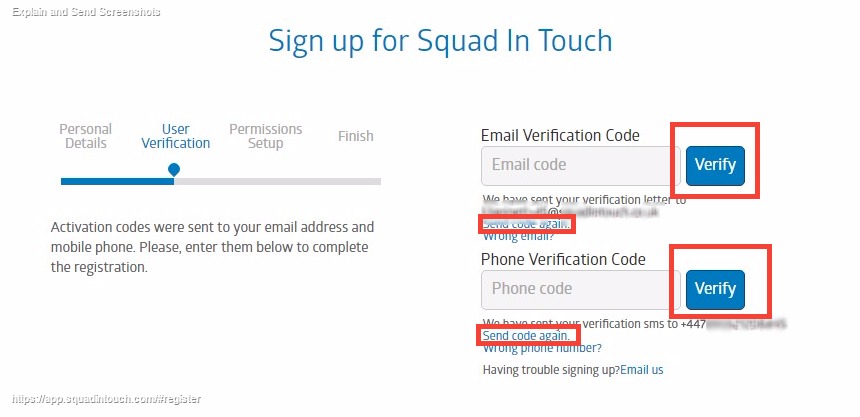 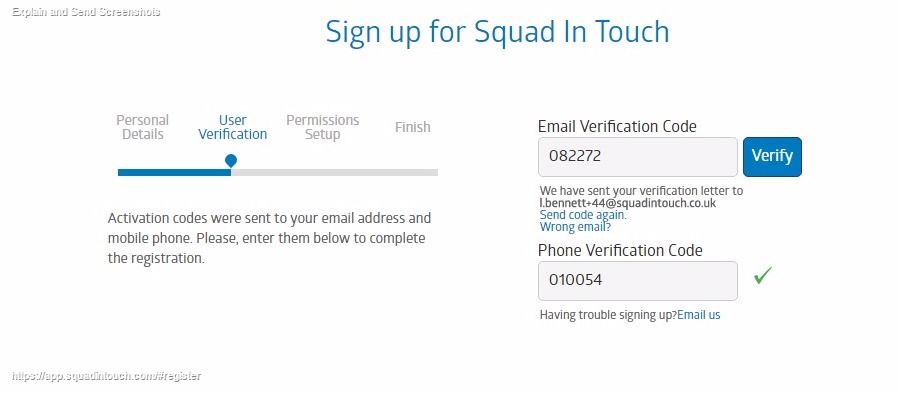 Choose your school role and select the school you are a part of - if you have multiple roles then his can be sorted later, after your initial sign up is completed.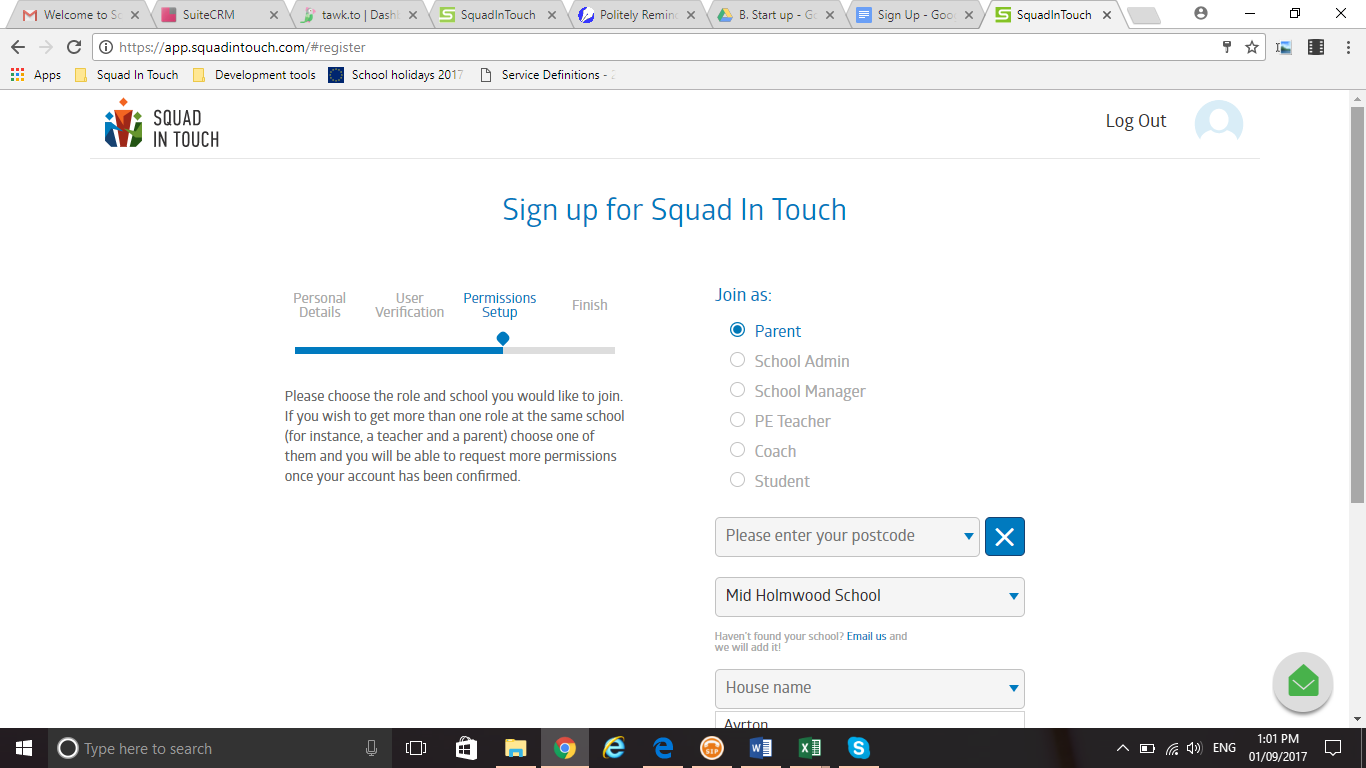 Then enter the details of your child, their house name, form group and their first and last name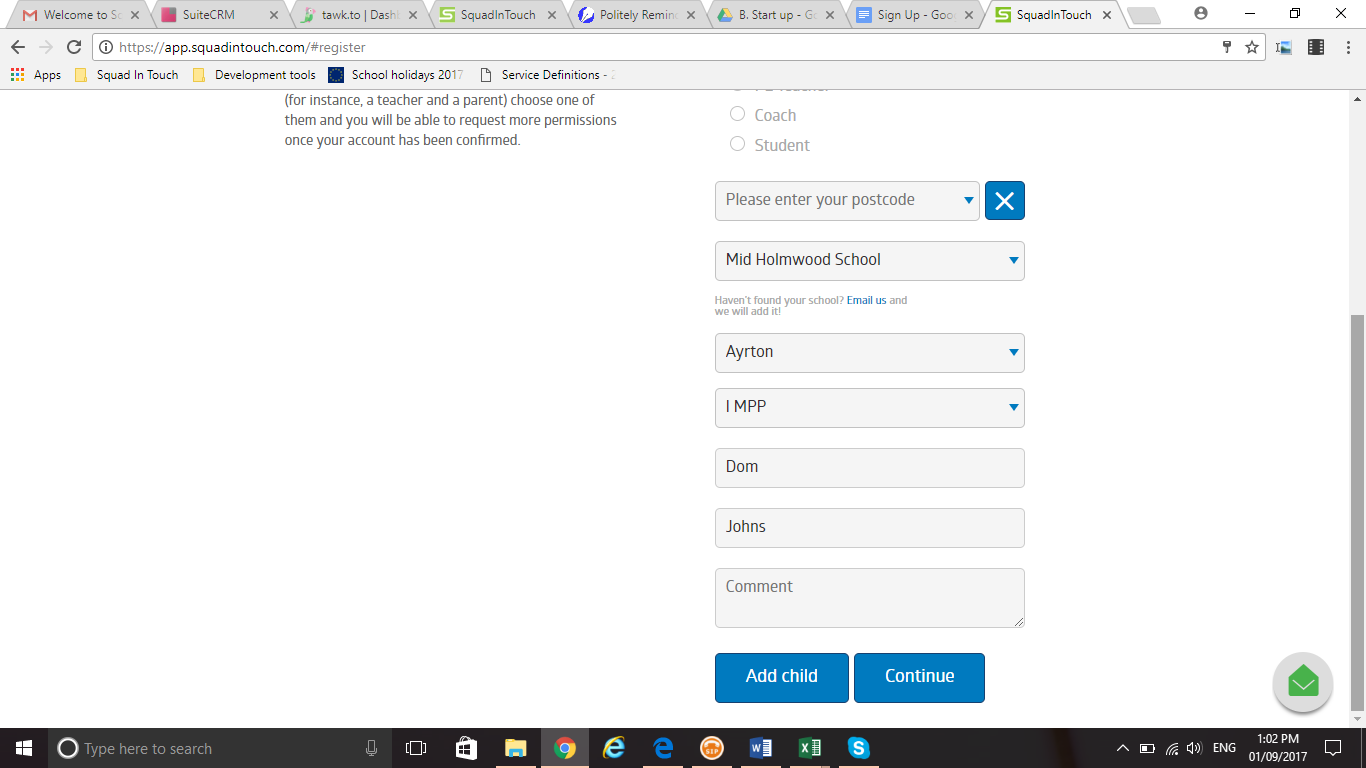 If you have more than one child at the same or another school, just click ‘Add child’Then click ‘Continue’ and wait to be accepted. This could take a couple of days as it is up to the school to check your credentials and then accept you.